Rivière 200523Nos engagements et projets « phare »VIE COMMUNALE  Signer une charte éthique et respecter une méthode de gestion de projet : explications dans l’annexe ci-jointe  Créer une commission d’éthique : composée d’habitants volontaires, elle sera chargée de veiller au respect des engagements pris  Renforcer les liens avec les associations notamment par la participation d’élus aux événements associatifs INFORMATION, COMMUNICATION  Renforcer les moyens de communication entre habitants et élus (site Internet, bulletin d’information)  Favoriser les échanges avec les habitants : organisation, au moins une fois par an, d’une réunion publique d’information et d’échange  Communiquer sur le suivi des actions et mise en ligne des comptes rendus du Conseil municipal URBANISME, DEVELOPPEMENT, ENVIRONNEMENT  Signer le « Pacte pour la Transition » : engagement sur 10 mesures en faveur de la transition écologique. La protection de la zone de captage du Ventaire est un enjeu majeur : elle garantit notre ressource en eau potable.  Créer un comité d’urbanisme avec la participation d’habitants volontaires (exemple : identification des vues caractéristiques remarquables)  Mettre en valeur les entrées du village ; Créer un verger et un jardin partagés et pédagogiques PATRIMOINE BATI ET NATUREL  Obtenir le label « Village patrimoine »  Nettoyer les puits artésiens du Carré des Sources et aménager un poste d’observation  Mettre en place des panneaux explicatifs dans le village et valoriser le Crinchon VIE AU VILLAGE  Créer une Maison pour tous : création en un seul lieu d’une Maison des associations + Maison des jeunes + Lieu d’expositions + Une nouvelle bibliothèque + Un estaminet (lieu de convivialité intergénérationnel)  Redynamiser les fêtes du village : création d’autres animations, d’autres évènements pour attirer plus de monde et redonner vie à notre ducasse  Maintenir des services de proximité (agence postale, cabinet médical) et aider à la création de nouveaux services SENIORS  Impliquer les retraités volontaires dans la transmission de savoirs auprès des jeunes  Créer des animations type thé dansant  Visiter régulièrement les personnes isolées qui le souhaitent, accompagnement pour des sorties culturelles ou à des rendez-vous (CCAS, bénévoles) EDUCATION, JEUNESSE  Soutenir les projets de l’école et maintenir l’effectif des classes  Garantir le maintien des deux services du midi à la cantine et améliorer la qualité des repas  Créer et développer des lieux de jeux et de rencontre pour les enfants et jeunes du village  Organiser annuellement une réunion avec et pour les jeunes du village, afin qu’ils puissent régulièrement exprimer leurs besoins et bien sûr être entendus SECURITE  Renforcer la sécurité aux abords de l’école et prendre des mesures rapides sur les solutions qui ne nécessitent pas d’investissements majeurs (ex : régimes de priorité)  Faire étudier et prendre en charge par les organismes concernés (CUA, Conseil Départemental) les chantiers de sécurisation nécessaires, en priorité dans les zones les plus dangereuses  Poursuivre le dispositif « Participation citoyenne : devenir acteur de sa sécurité » en lien avec la Gendarmerie de Beaumetz-les-Loges La charte éthique de l’élu local Notre ambition de créer la transparence dans les relations entre les habitants de Rivière et le Conseil Municipal nous a décidés à mettre en place une « Charte éthique de l’élu local ». Cette charte sera votée, dans sa version complète, lors de la 1ère réunion du Conseil Municipal : nous nous engageons à y souscrire sans conditions. Elle sera également proposée aux élus issus de la liste minoritaire en leur laissant le choix d’y adhérer. L’adhésion à cette charte sera nominative et rendue publique. La charte sera basée sur les propositions de l’association nationale ANTICOR, reconnue d’utilité publique, qui promeut l’éthique en politique. Preuve de notre engagement, nous avons pris l’initiative d’aller encore plus loin que ces recommandations en proposant d’autres règles qui viendront renforcer la transparence et la probité de notre action. Extrait des suggestions d’ANTICOR :  Disponibilité des élus : non-cumul des mandats et limitation à deux mandats  Prévention des conflits d’intérêts (ex : un élu devra se retirer du vote s’il est susceptible d’être directement ou indirectement concerné par la décision du conseil)  Respect du rôle des élus minoritaires (ex : participation à la commission des finances)  Transparence de l’action publique (ex : rendre publique l’assiduité des conseillers municipaux aux séances plénières, mettre en ligne les comptes rendus de Conseil Municipal ainsi que le montant des indemnités perçues par les élus)  Lutte contre la corruption (ex : refus des cadeaux d’entreprises)  Contrôle de l’action municipale par la mise en place d’une commission d’éthique  Participation institutionnalisée des citoyens aux décisions locales Et voici quelques exemples de règles que nous nous fixerons en complément :  Plafonnement des indemnités : nous nous engageons à ne percevoir qu’une partie de l’enveloppe totale dédiée à la rémunération du Maire et des adjoints. L’autre partie, représentant environ 60 000 € sur la durée du mandat, permettra le financement de projets pour le village. Ces données seront rendues publiques.  Confidentialité : les élus veilleront à la confidentialité des données personnelles portées à leur connaissance dans l’exercice de leurs fonctions.  Consultation des habitants lors de décisions portant sur des projets d’envergure, sur des projets dont les effets dépasseront la durée du mandat municipal, ou sur un sujet pour lequel au minimum 10% des habitants le demandent.  Accessibilité démocratique : accueil respectueux des habitants assistant aux conseils municipaux et instauration d’un temps de dialogue avec le public. Rivière_méthode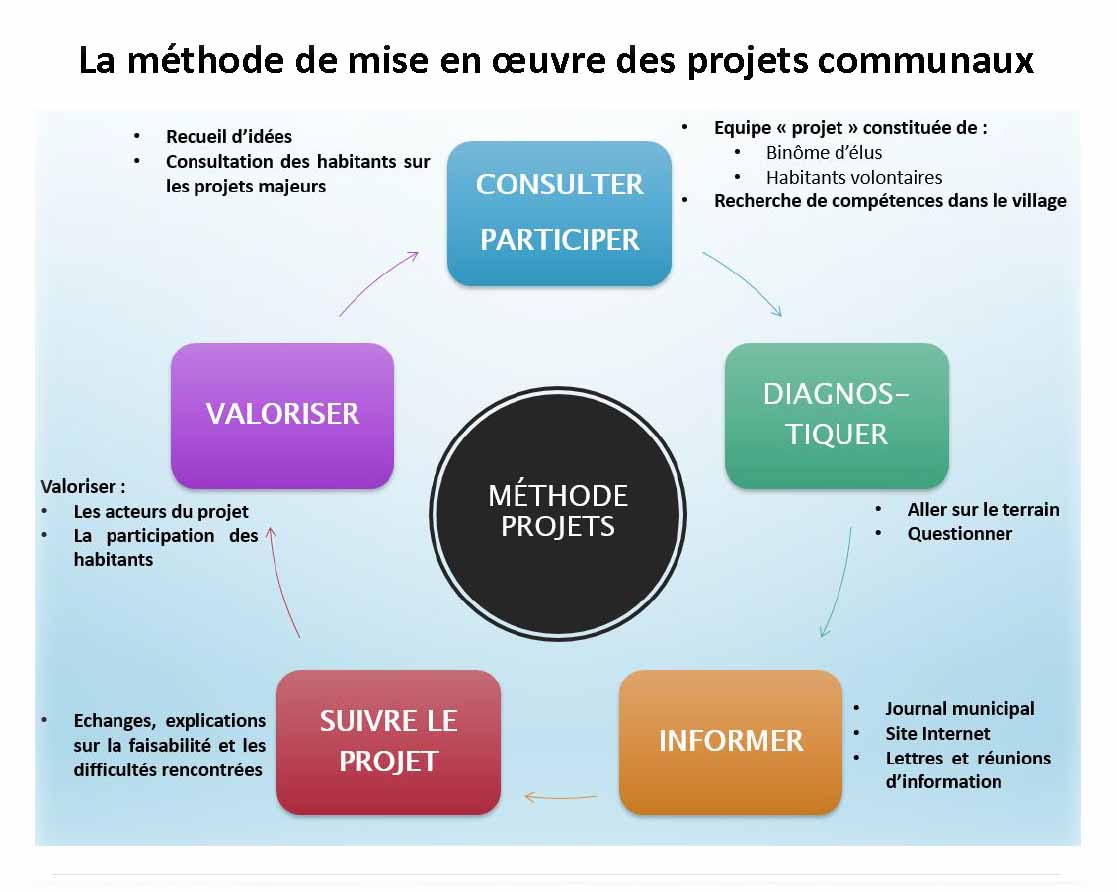 